JUNE-GBW SPIRIT DAYS1..                 SPORTS DAY           2.                                                                       3.Wear your favorite sports jersey or your team’s favorite colors.WEAR R.E.D. to support our military6.                                                7.                                                          8.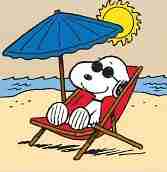 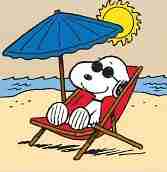 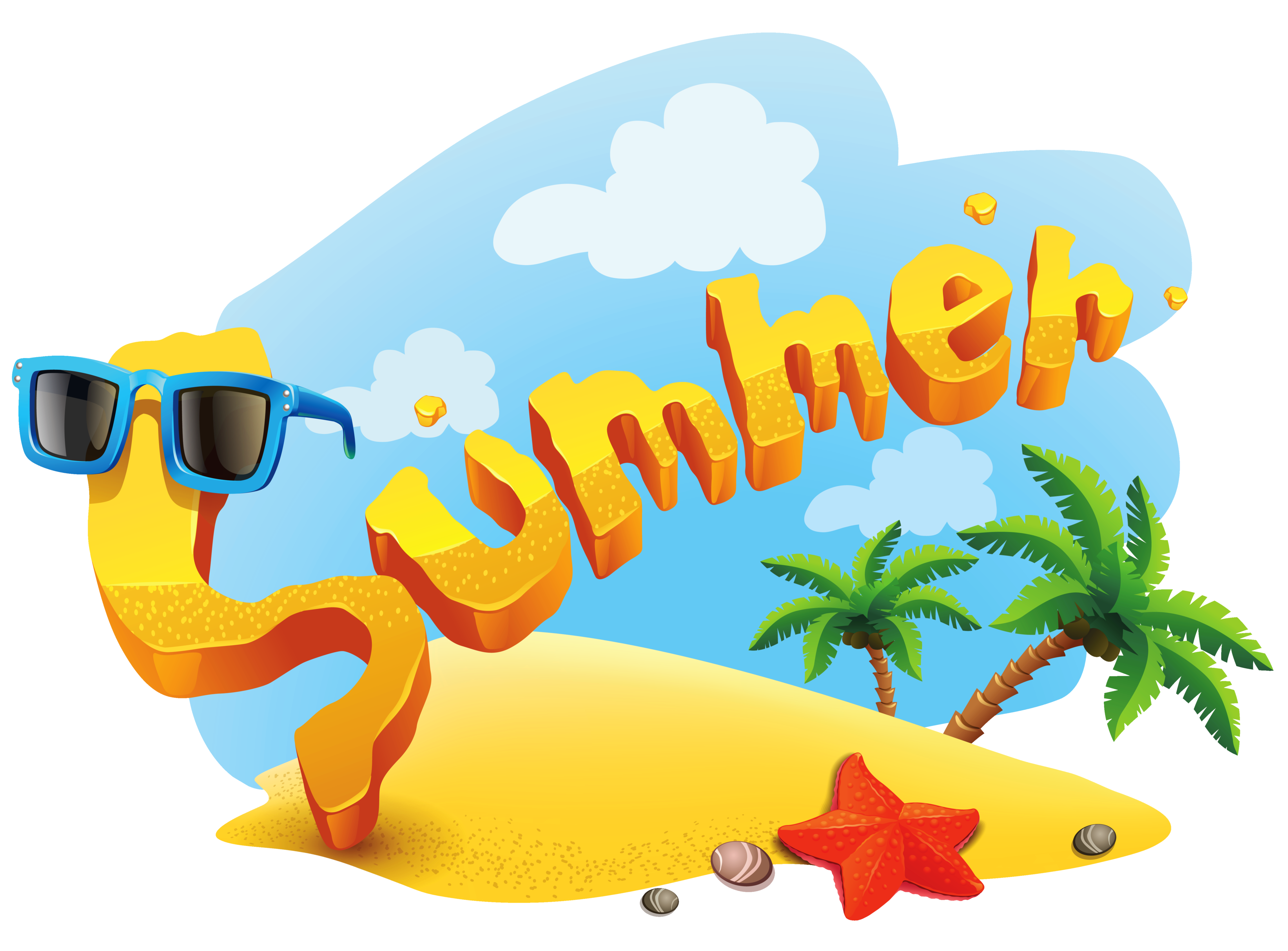 Beach  DayWear shorts, t-shirts, hats, sunglasses, and other school-appropriate beach attire.Last day of school!Dismissal 1:55